法務部矯正署基隆監獄110年10月教化文康活動項次事項、說明、照片事項、說明、照片事項、說明、照片1事項110年度10月份收容人文康活動呼拉圈比賽110年度10月份收容人文康活動呼拉圈比賽1說明    本監10月22日於活動中心辦理呼拉圈比賽，團體組5隊共15名收容人參賽，個人組22名收容人參賽。    個人組比賽考驗參賽同學的柔軟度與持續力，愛舍及忠舍收容人表現精湛，以定點和競走方式搖呼拉圈逾25分鐘勇奪冠軍。    團體組比賽考驗團隊默契與穩定度，只要呼拉圈落地，就須返回原點，重新開始，參賽收容人無不聚精會神，分秒不敢鬆懈，追求以最快速方式完成接力比賽，比賽結果由忠舍收容人榮獲冠軍。    本監10月22日於活動中心辦理呼拉圈比賽，團體組5隊共15名收容人參賽，個人組22名收容人參賽。    個人組比賽考驗參賽同學的柔軟度與持續力，愛舍及忠舍收容人表現精湛，以定點和競走方式搖呼拉圈逾25分鐘勇奪冠軍。    團體組比賽考驗團隊默契與穩定度，只要呼拉圈落地，就須返回原點，重新開始，參賽收容人無不聚精會神，分秒不敢鬆懈，追求以最快速方式完成接力比賽，比賽結果由忠舍收容人榮獲冠軍。1照片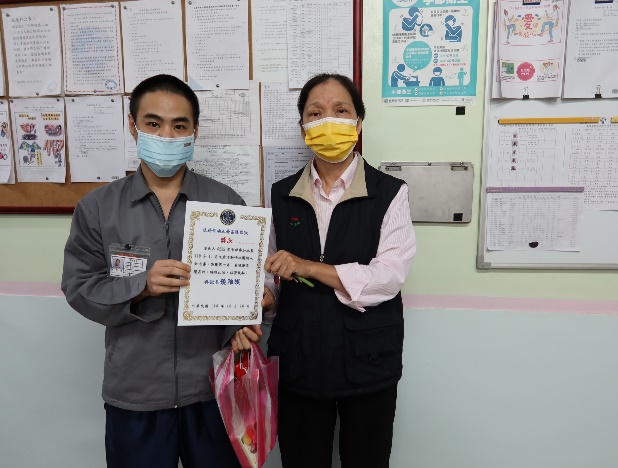 頒獎情形(一)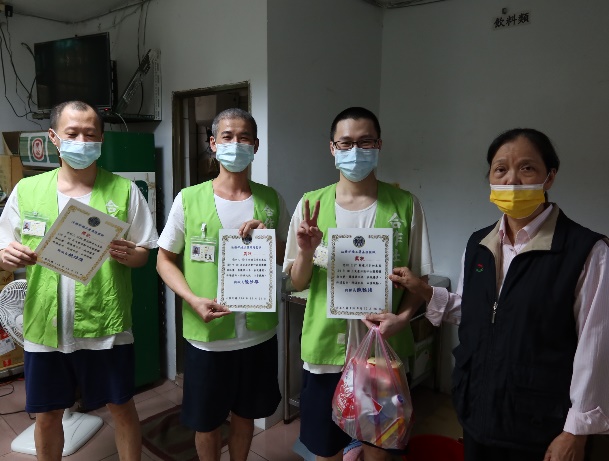 頒獎情形(二)照片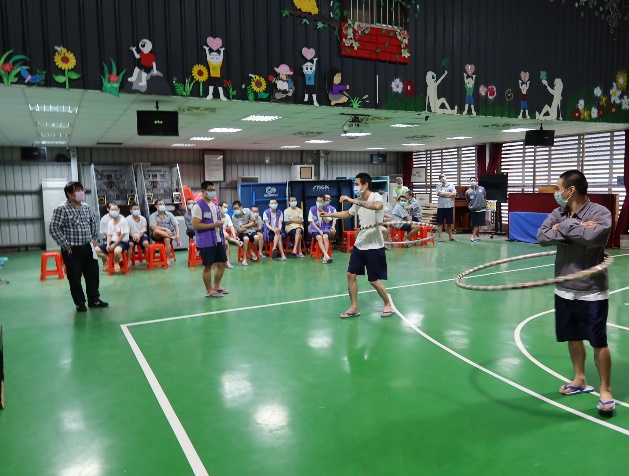 比賽情形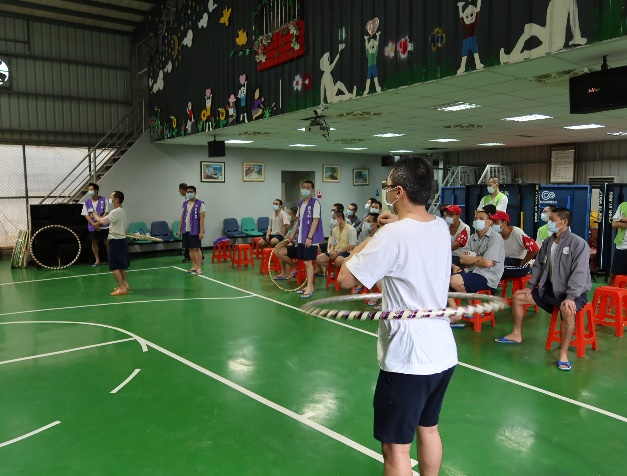 比賽情形